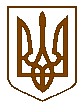 УКРАЇНАБілокриницька   сільська   радаРівненського   району    Рівненської    областіВ И К О Н А В Ч И Й       К О М І Т Е ТРІШЕННЯ  16  лютого  2020  року                                                                                 №                                                                          Про затвердження плану заходів на 2020 рік щодо реалізації Національної стратегіїсприяння розвитку громадянськогосуспільства на території Білокриницькоїсільської ради у 2016-2020 рокахЗаслухавши інформацію сільського голови Т. Гончарук, щодо необхідності затвердження та реалізації плану заходів Національної стратегії сприяння розвитку громадянського суспільства на території Білокриницької сільської ради на 2016-2020 роки, на виконання Указу Президента України від 26 лютого 2016 року №68 «Про сприяння розвитку громадянського суспільства в Україні», районного орієнтовного плану заходів від 11 лютого 2020 року №вих-562/01-57/20,  керуючись ст. 26  Закону України «Про місцеве самоврядування в Україні», виконавчий комітет Білокриницької сільської радиВИРІШИВ:Інформацію сільського голови Т.Гончарук,  щодо необхідності затвердження та реалізації плану заходів Національної стратегії сприяння розвитку громадянського суспільства на території Білокриницької сільської ради на 2016-2020 роки, взяти до уваги.Затвердити заходи щодо необхідності затвердження та реалізації плану заходів Національної стратегії сприяння розвитку громадянського суспільства на території Білокриницької сільської ради у 2016-2020 роки згідно додатку.Контроль за виконання даного рішення покласти на секретаря виконкому.Сільський голова                                                                                      Т. Гончарук                                                                                Додоток до рішення виконокму№ __  від лютого 2020 р.ПЛАН   ЗАХОДІВщодо реалізації  Національної стратегії сприяння розвитку громадянського суспільства на території Білокриницької сільської ради на 2016-2020 рокиСекретар виконкому                                                                  Інна ЗАХОЖА№ з/пЗміст основного завданняСтрок виконанняВідповідальні за виконанняСприяти проведенню навчання для представників інститутів громадянського суспільства щодо підготовки конкурсних пропозицій (програм, проектів, заходів) для участі у конкурсах на отримання фінансової підтримки з державного або місцевого бюджетів відповідно до постанови Кабінету Міністрів України від 12 жовтня 2011 року № 1049 року № «Про затвердження Порядку проведення конкурсу з визначення програм (проектів, заходів), розроблених інститутами громадського суспільства, для виконання (реалізації) яких надається фінансова підтримка» з метою активізації залучення представників інститутів громадського суспільства до участі у відповідних конкурсах та підвищення якості зазначених програм (проектів, заходів).Упродовж 2020 рокуОрган місцевого самоврядуванняСприяння участі інститутів громадського суспільства в соціально-економічному розвитку УкраїниСприяння участі інститутів громадського суспільства в соціально-економічному розвитку УкраїниСприяння участі інститутів громадського суспільства в соціально-економічному розвитку УкраїниСприяння участі інститутів громадського суспільства в соціально-економічному розвитку УкраїниСприяти проведенню, зокрема через інфраструктуру підтримки малого і середнього підприємництва, навчальних курсів, тренінгів та інформаційної кампанії з питань розвитку соціального підприємництва із залученням інститутів громадського суспільства.Упродовж2017 рокуОрган місцевого самоврядування1Провести право просвітницьку роботу в рамках загальнонаціонального право просвітницького проекту «Я маю право» з метою підвищення обізнаності громадян щодо гарантованих Конституцією та законами України прав у різних сферах життя, у тому числі права неприбуткових громадських об’єднань провадити відповідно до закону підприємницьку діяльність.Упродовж2017 рокуСпеціалісти відповідно до визначених функцій і повноваженьСтворення умов для між секторальної співпраціСтворення умов для між секторальної співпраціСтворення умов для між секторальної співпраціСтворення умов для між секторальної співпраці2Продовжити з урахуванням досвіду, набутого упродовж 2018 і 2019 років, співпрацю між поліцейськими та представниками благодійних організацій і громадських об’єднань з метою запобігання шахрайству під час публічного збору благодійних пожертв на вулицях.Упродовж2017 рокуОрган місцевого самоврядування3Сприяти проведенню благодійними організаціями (у разі їх звернення) інформаційної та роз’яснювальної роботи серед населення із запобігання шахрайству під час публічного збору благодійних пожертв.Упродовж2017 рокуОрган місцевого самоврядування4Забезпечити висвітлення в засобах масової інформації заходів з реалізації в районі у 2020 році Національної стратегії сприяння розвитку громадянського суспільства.Упродовж2017 рокуСекретар сільської ради